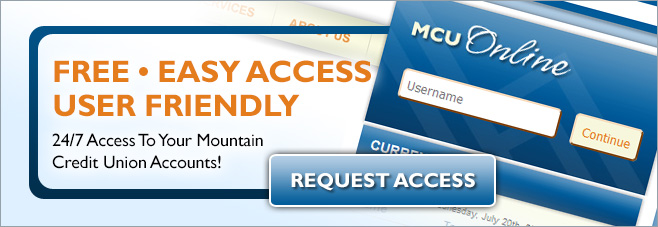 Request Access to MCU OnlineEmail Your Name & Phone Number to:marketing@mountaincu.orgA Mountain CU Representative Will     Contact You As Soon As Possible!